Vitamin Angels Annual Report – Nigeria Inventory Update In the table below, indicate the number of doses (i.e. number of capsules or tablets) of VA donated commodities that you received, distributed, lost, and have remaining in inventory. In the table below, please provide a breakdown of the Total # of Doses Distributed by distribution location. List all locations where Vitamin Angels donated commodities were distributed and record the total # of doses that were distributed to beneficiaries within each distribution location. *If more rows are needed, please continue in table at end of report. (If applicable) List the expiration dates for each commodity you have remaining in inventory:(If applicable) Describe your distribution plan for any remaining inventory and when you anticipate it will be used. (If applicable) Explain the reason for any commodity losses. Distribution to BeneficiariesTo what extent did you coordinate your distribution with the government? We are a government entity/health authority 		ORCheck all that apply Informed government/health authority of distribution plans and activities Shared distribution data with relevant government/health authority Government/health authority was directly involved in distribution Did not coordinate. Please explain why:      Will this data be included in government coverage and distribution reports?  Yes 		 No		 UnsurePlease explain:      Describe your method for distributing commodities donated by Vitamin Angels. Check all that apply.Vitamin A and/or deworming distributions: Campaign (i.e. designated child health events 1-3 times per year) Routine (ongoing planned visits) OR Opportunistic distributions with existing programs Other:      MMS for pregnant women distributions: Campaign (i.e. designated health events 1-3 times per year) Antenatal care (ANC) or clinic visits Other:      Did the majority of children receive two doses of vitamin A supplementation per year? Yes 		 No, please explain:      If you provided Vitamin Angels commodities to non-target beneficiaries, please explain why:Vitamin A (Vitamin Angels target group is children 6-59 months only):      Albendazole (Vitamin Angels target group is children 12-59 months only):       	MMS (Vitamin Angels target group is pregnant women only):      How many people (i.e. staff/service providers) distributed commodities to beneficiaries in this grant cycle:	Vitamin A and deworming:      MMS for pregnant women:      Is there any additional information or feedback you would like to share with Vitamin Angels?Certification of ReportAppendixDISTRIBUTION REPORT CONTINUED: if more rows were needed, please continue here: Organization Name:      CommodityStarting Inventory(# doses leftover from last annual report)Total # of Doses Received from VATotal # of Doses DistributedTotal # of Doses LostTotal # of Doses Remaining in InventoryVitamin A 100,000 IU (blue capsule)Vitamin A 200,000 IU (red capsule)Albendazole 400 mgMultiple Micronutrient Supplements (MMS) for Pregnant WomenDistribution Report by LocationDistribution Report by LocationDistribution Report by LocationDistribution Report by LocationDistribution Report by LocationDistribution Location(State / LGA / Ward)# of Doses Vitamin A100,000 IU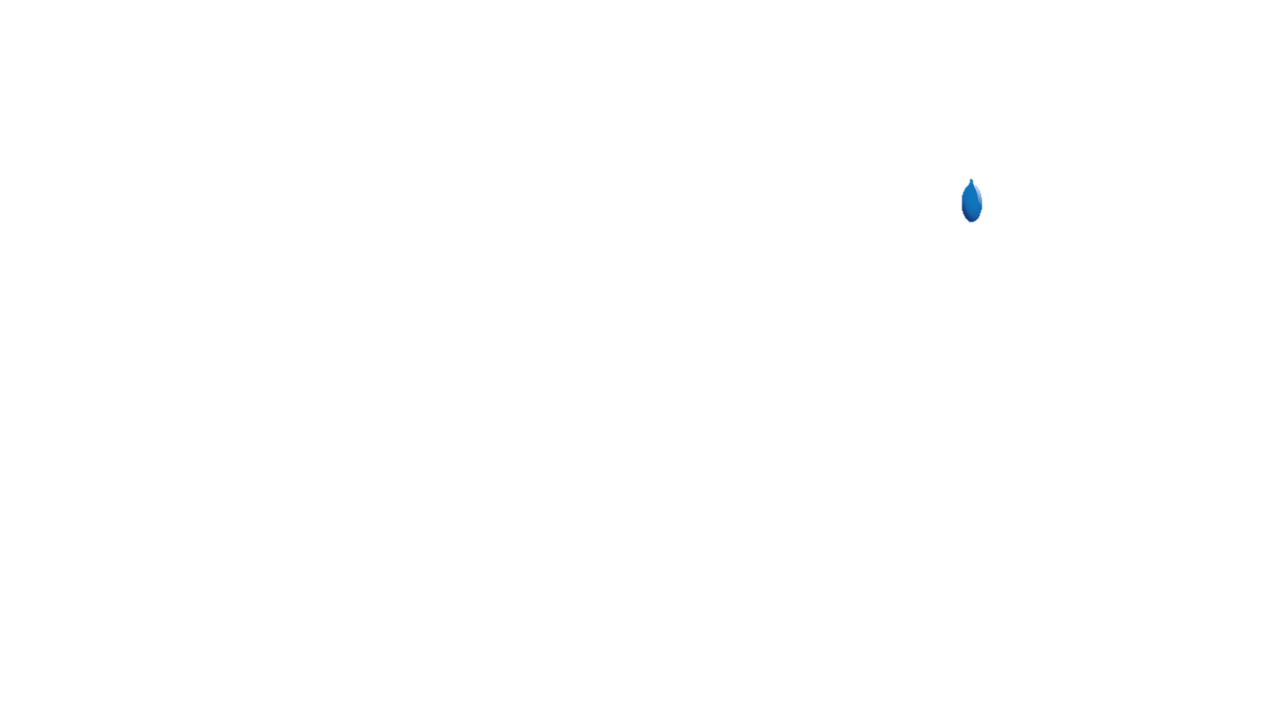 # of Doses Vitamin A 200,000 IU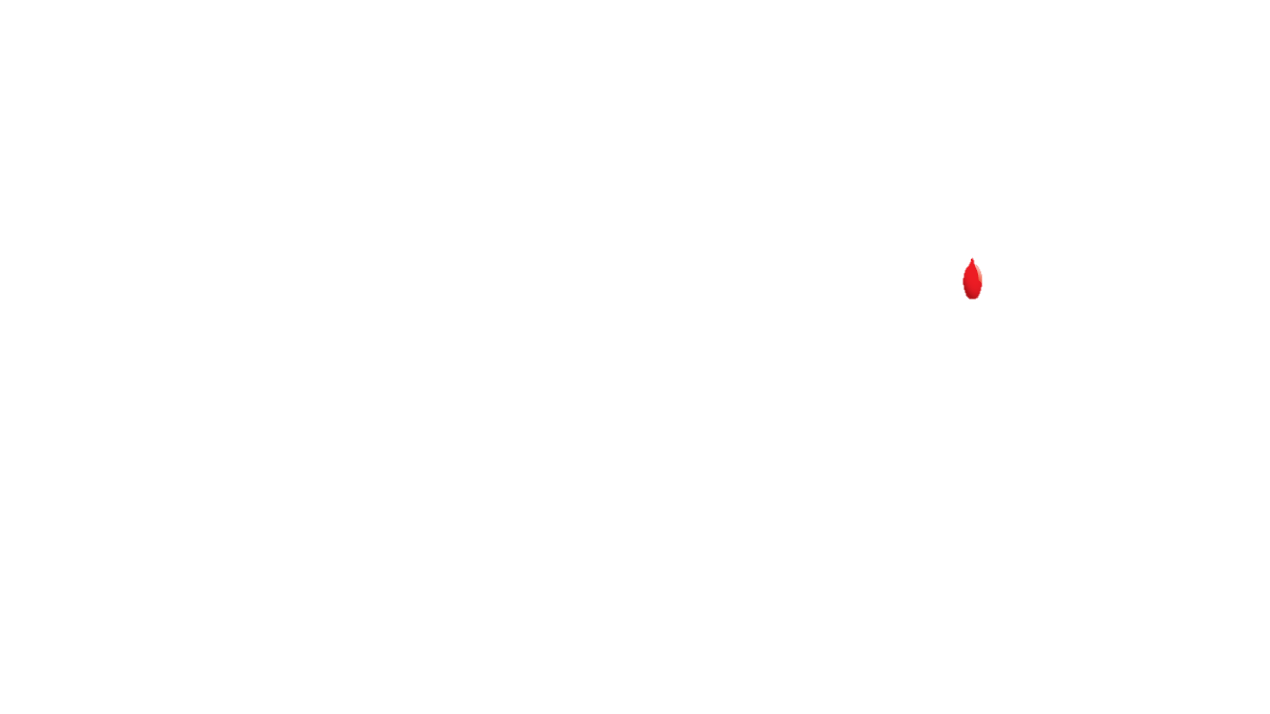 # of Doses Albendazole 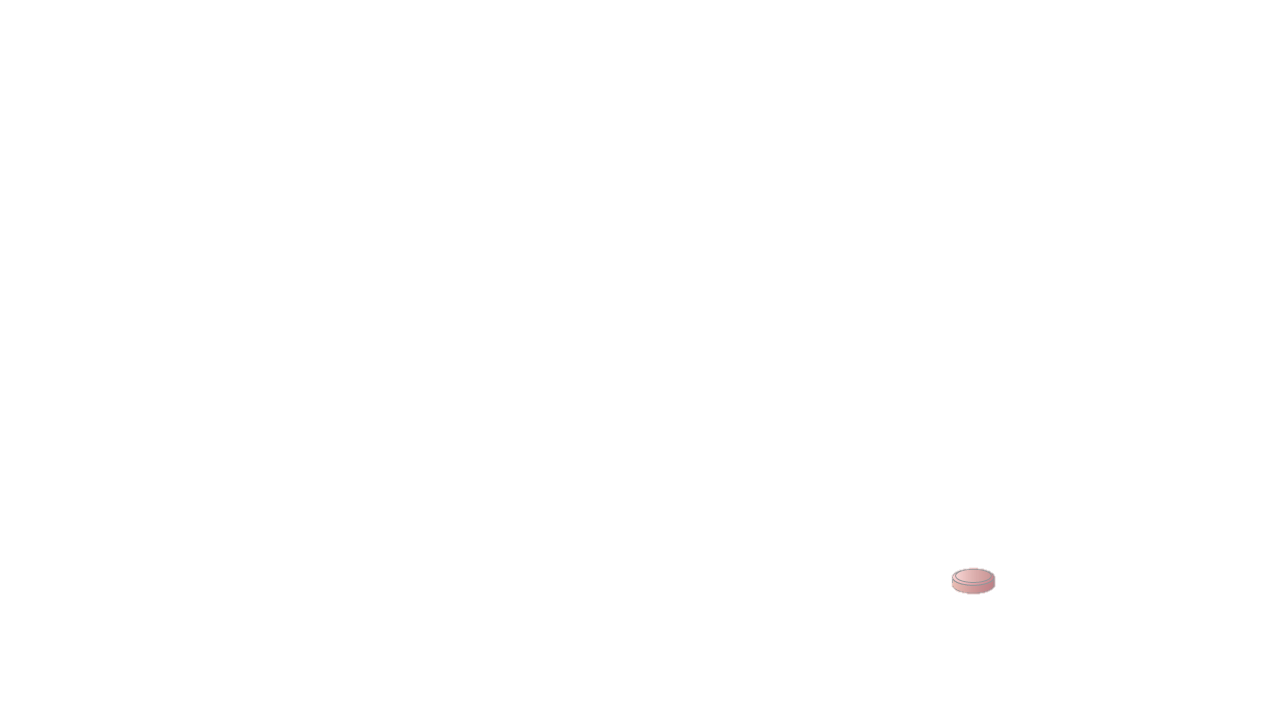 # of Doses MMS for Pregnant Women      /       /            /       /            /       /            /       /            /       /            /       /            /       /            /       /            /       /            /       /            /       /            /       /            /       /            /       /            /       /      Total # of Doses Distributed:Organization Name:      Contact Name:      Date:      Title:      Please email a copy of this report to: aakanni@vitaminangels.org and/or syakubu@vitaminangels.orgPlease email a copy of this report to: aakanni@vitaminangels.org and/or syakubu@vitaminangels.orgDistribution Report by LocationDistribution Report by LocationDistribution Report by LocationDistribution Report by LocationDistribution Report by LocationDistribution Location(State / LGA / Ward)# of Doses Vitamin A100,000 IU# of Doses Vitamin A 200,000 IU# of Doses Albendazole # of Doses MMS for Pregnant Women      /       /            /       /            /       /            /       /            /       /            /       /            /       /            /       /            /       /            /       /            /       /            /       /            /       /            /       /            /       /            /       /            /       /            /       /            /       /      Total # of Doses Distributed: